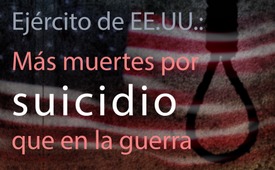 Ejército de EE.UU.: Más muertes por suicidio que en la guerra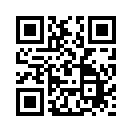 En 2012, el ejército estadounidense vivió una experiencia sin precedentes: murieron más soldados estadounidenses por suicidio que por enemigos. ¿Están los militares tan desmoralizados y traumatizados que su vida ya no parece merecer la pena?De 2004 a 2008, el Ejército de los Estados Unidos experimentó algo sin precedentes: la tasa de suicidios entre dependientes activos y veteranos aumentó un 80 por ciento en comparación con el período "estable" anterior (1977- 2003). En 2012, se produjo la trágica ironía de que los soldados estadounidenses tenían más probabilidades de morir por suicidio que por enemigos. Los soldados están tan desmoralizados y traumatizados por su vida diaria de guerra que ya no les parece que valga la pena vivir sus vidas. El hecho de que los soldados estadounidenses, que supuestamente sólo quieren llevar la paz y la democracia al pueblo, regresen de sus "misiones humanitarias" en un estado tan miserable da una idea de sus injustas prácticas bélicas.de ca./zsm.Fuentes:https://derwaechter.org/hochgeruestete-us-armee-zeigt-sich-voellig-wehrlos-gegen-neuen-feindEsto también podría interesarle:---Kla.TV – Las otras noticias ... libre – independiente – no censurada ...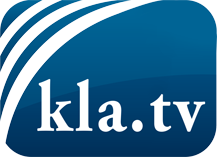 lo que los medios de comunicación no deberían omitir ...poco escuchado – del pueblo para el pueblo ...cada viernes emisiones a las 19:45 horas en www.kla.tv/es¡Vale la pena seguir adelante!Para obtener una suscripción gratuita con noticias mensuales
por correo electrónico, suscríbase a: www.kla.tv/abo-esAviso de seguridad:Lamentablemente, las voces discrepantes siguen siendo censuradas y reprimidas. Mientras no informemos según los intereses e ideologías de la prensa del sistema, debemos esperar siempre que se busquen pretextos para bloquear o perjudicar a Kla.TV.Por lo tanto, ¡conéctese hoy con independencia de Internet!
Haga clic aquí: www.kla.tv/vernetzung&lang=esLicencia:    Licencia Creative Commons con atribución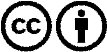 ¡Se desea la distribución y reprocesamiento con atribución! Sin embargo, el material no puede presentarse fuera de contexto.
Con las instituciones financiadas con dinero público está prohibido el uso sin consulta.Las infracciones pueden ser perseguidas.